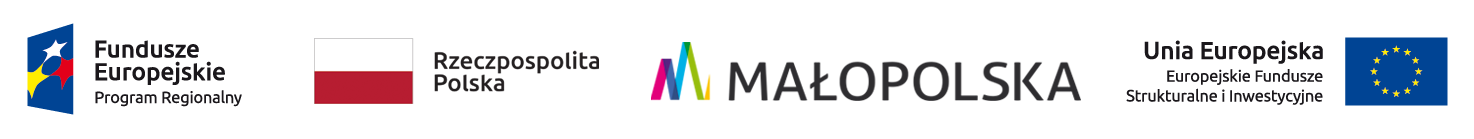 FORMULARZ KONSULTACYJNYprojektu  Regionalnej Strategii Innowacji Województwa Małopolskiego 2030 (RSI 2030)Informacja o podmiocie wyrażającym opinie, uwagę, wniosekWyrażana opinia, uwaga, wniosekDokument RSI 2030 oraz formularz  do zgłaszania uwag dostępne są w siedzibie Urzędu Marszałkowskiego Województwa Małopolskiego, na stronie: www.malopolskie.pl oraz www.innowacyjna.malopolska.pl.  Uwagi umieszczone na formularzu należy przesłać na adres poczty elektronicznej: innowacyjna.malopolska@umwm.malopolska.pl lub na adres pocztowy: Departament Nadzoru Właścicielskiego i Gospodarki, ul. Racławicka 56, 31-394 Kraków z dopiskiem „Konsultacje RSI WM 2030”. Konsultacje społeczne i środowiskowe trwają do 8 grudnia 2020 r. KLAUZULA INFORMACYJNA
Administratorem danych osobowych jest Województwo Małopolskie. Adres do korespondencji: Urząd Marszałkowski Województwa Małopolskiego, ul. Racławicka 56, 30-017 Kraków.Wyznaczono Inspektora Ochrony Danych, z którym można się skontaktować w sprawie ochrony danych osobowych pod e-mailem: iodo@umwm.malopolska.pl lub pisemnie na adres: Inspektor Danych Osobowych UMWM, Urząd Marszałkowski Województwa Małopolskiego  ul. Racławicka 56, 30-017 Kraków.Podanie danych osobowych jest dowolne, jednak ich niepodanie może się wiązać z brakiem możliwości udzielenia odpowiedzi.imię i nazwisko/nazwa organizacjistatus prawny organizacjiadres do korespondencjie-mailtel./faxLp.Część dokumentu, do którego odnosi się wyrażana opinia, uwaga, wniosek (rozdział/strona/punkt)Treść wyrażanej opinii, uwagi, wniosku oraz propozycja zmiany zapisu projektu RIS 2030Uzasadnienie1.2.……